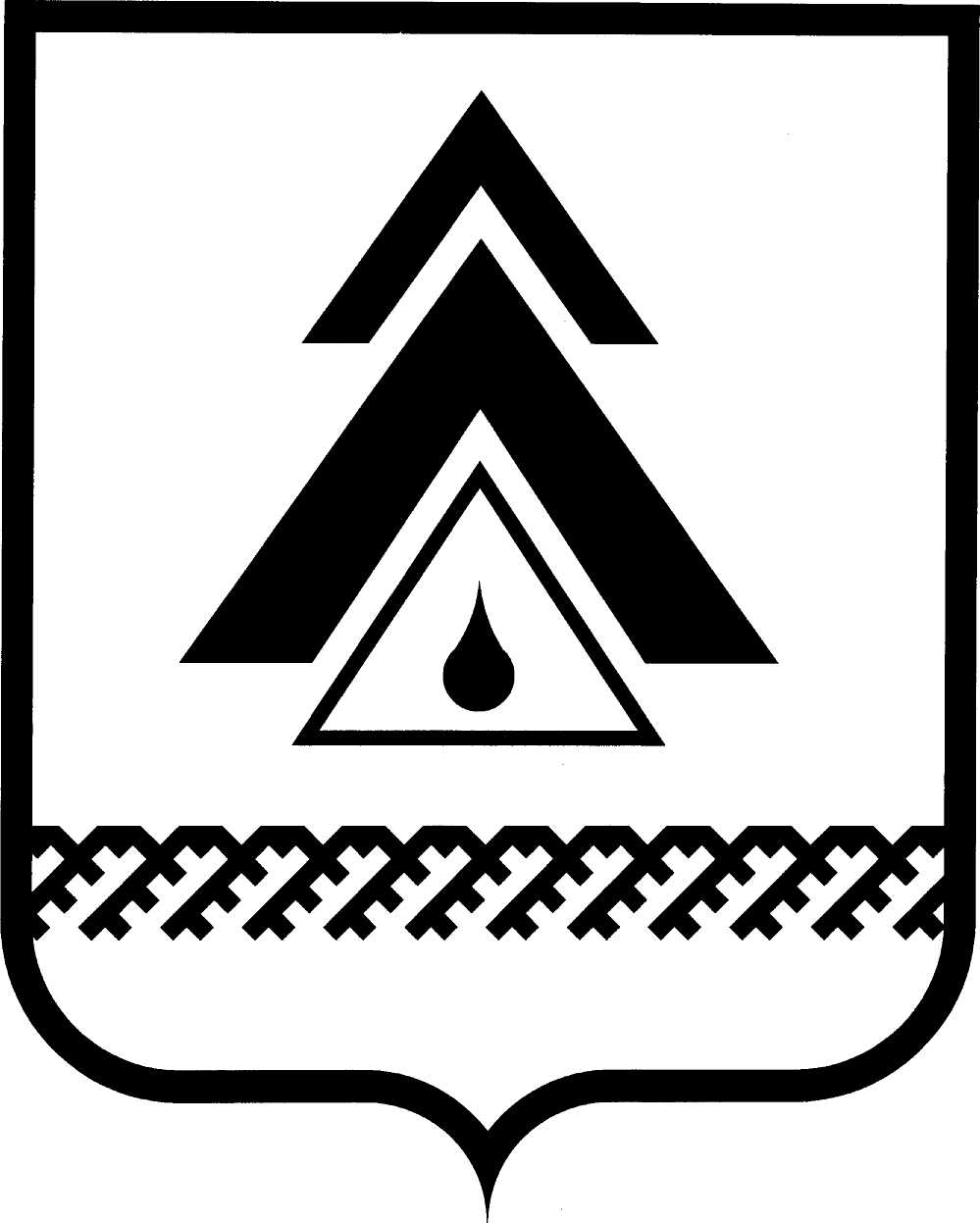 администрация Нижневартовского районаХанты-Мансийского автономного округа – ЮгрыРАСПОРЯЖЕНИЕОб утверждении Положения  об отделе потребительского рынка и защиты прав потребителей администрации районаВ соответствии с Федеральным законом от 06.10.2003 № 131-ФЗ «Об общих принципах организации местного самоуправления в Российской Федерации», Законом Ханты-Мансийского автономного округа – Югры от 10.07.2010 № 112-оз «О наделении органов местного самоуправления муниципальных образований Ханты-Мансийского автономного округа – Югры отдельными государственными полномочиями в области оборота этилового спирта, алкогольной и спиртосодержащей продукции», Уставом района, решением Думы района            от 08.12.2005 № 112 «О совершенствовании структуры управления администрации района», постановлением администрации района от 28.10.2010 № 1630 «Об исполнении отдельных государственных полномочий Ханты-Мансийского автономного округа – Югры в области оборота этилового спирта, алкогольной и спиртосодержащей продукции на территории Нижневартовского района»             и распоряжением главы района от 12.12.2006 № 1003-р «О структуре управления администрации района»: Утвердить:Положение об отделе потребительского рынка и защиты прав потребителей администрации района согласно приложению 1;образцы бланка письма, печатей, штампов отдела потребительского рынка и защиты прав потребителей администрации района согласно приложению 2. Признать утратившим силу распоряжение главы района от 29.03.2007 № 150-р «Об утверждении Положения об отделе потребительского рынка и защиты прав потребителей администрации района».3. Контроль за выполнением распоряжения возложить на заместителя главы администрации района по потребительскому рынку, местной промышленности, транспорту и связи С.М. Пичугина.Глава администрации района                                                            Б.А. СаломатинПриложение 1 к распоряжениюадминистрации районаот 11.05.2012 № 289-рПоложениеоб отделе потребительского рынка и защиты прав потребителейадминистрации районаI. Общие положения1.1. Отдел потребительского рынка и защиты прав потребителей администрации района (далее – отдел) является структурным подразделением администрации района.1.2. Отдел осуществляет свою деятельность в соответствии с законодательством Российской Федерации, Ханты-Мансийского автономного округа – Югры, постановлениями и распоряжениями Правительства Российской Федерации, инструктивными указаниями Министерства экономического развития            и торговли Российской Федерации, муниципальными правовыми актами района, Положением об отделе.1.3. Отдел в своей деятельности подчиняется главе администрации района и находится в оперативном подчинении у заместителя главы администрации района по потребительскому рынку, местной промышленности, транспорту и связи.1.4. Отдел имеет печать со своим наименованием, бланк письма, два штампа для регистрации входящей и исходящей корреспонденции, печать «Для документов» и штамп «Копия».1.5. Местонахождение отдела: ул. Таежная, 19, г. Нижневартовск, Ханты-Мансийский автономный округ – Югра, Тюменская область, Россия, 628602.II. Цели и задачи отдела2.1. Отдел образуется в целях осуществления единой политики в сфере торговли, общественного питания и бытового обслуживания, направленной на удовлетворение потребностей населения в продовольственных и непродовольственных товарах, а также в услугах быта и общественного питания на основе использования рыночных механизмов хозяйствования.2.2. В соответствии с основными целями задачами отдела являются:2.2.1. Содействие созданию и развитию на территории района организаций и предприятий, обеспечивающих поселения и межселенные территории района услугами торговли, общественного питания, бытового обслуживания            и хлебопечения.2.2.2. Создание:благоприятных условий для развития малого и среднего предпринимательства в сфере потребительского рынка района, равной конкурентной среды для малых, средних и крупных предприятий и организаций;оптимальной и эффективной системы взаимодействия субъектов потребительского рынка и администрации района;условий для формирования потребительского рынка, насыщение его товарной массой, удовлетворение потребности населения района в товарах и услугах;комплекса мер по противодействию коррупции и барьеров, препятствующих свободному ведению бизнеса на территории района;условий для устойчивого функционирования потребительского рынка в случае угрозы возникновения чрезвычайных ситуаций на территории района.2.2.3. Организация:работы по лицензированию розничной продажи алкогольной продукции, лицензионному контролю и декларированию розничной продажи алкогольной продукции в пределах переданных полномочий;выполнения решений органов местного самоуправления.2.2.4. Выработка:направлений, целей и приоритетов социально-экономического развития курируемой отрасли, разработка прогнозов, тактики реализации стратегии развития торговли, общественного питания, хлебопечения и бытового обслуживания на территории района;концепции взаимоотношений между органами местного самоуправления городских и сельских поселений, входящих в состав муниципального образования Нижневартовский район, и отделом в части реализации законодательства, регулирующего  деятельность потребительского рынка товаров и услуг.2.2.5. Обеспечение защиты прав потребителей в населенных пунктах, расположенных на территории района.III. Основные функции отдела3.1. Готовит:анализ состояния торговли продовольственными и непродовольственными товарами, разрабатывает прогнозы, концепции и стратегии развития отрасли на основе изучения рынка спроса и предложения, потребления и уровня цен на товары повседневного спроса;планы и программы социально-экономического развития района в сфере потребительского рынка;предложения к планам и программам, принимаемым федеральными, региональными органами власти, затрагивающим интересы района;прогнозы развития материально-технической базы торговой, складской сети, предприятий общественного питания, хлебопечения и бытового обслуживания по населенным пунктам, предложения по капитальному и текущему ремонту муниципальных объектов торговли, замене и обновлению технологического и торгового оборудования;расчеты по доходной и расходной части бюджета района в установленном порядке, в пределах своей компетенции, с применением программного продукта и утвержденных нормативов;анализ потребления основных продуктов питания на душу населения                 в районе в динамике по годам и в разрезе населенных пунктов;ежемесячные отчеты о движении хлебопродуктов в районе, о дислокации объектов потребительского рынка района;ежеквартальные отчеты по защите прав потребителей;ежеквартальный мониторинг поступления, реализации и остатках основных продуктов питания по поселкам, предприятиям и району в целом;отчет о ходе досрочного завоза, отчет о товарных запасах в районе, об остатке горюче-смазочных материалов в районе;претензии по обращениям потребителей о нарушении их прав в целях защиты интересов потребителей;ежемесячно выписки из реестров лицензий на розничную продажу алкогольной продукции и отчет о лицензировании розничной продажи алкогольной продукции;ежеквартальный  отчет об использовании бланков строгой отчетности;ежеквартальный отчет о результатах обобщения сведений, содержащихся    в предоставленных лицензиатами декларациях о розничной продаже алкогольной продукции в районе;ежеквартальный отчет о расходовании субвенции, предоставленной                    из бюджета автономного округа на исполнение отдельных государственных полномочий в области оборота этилового спирта, алкогольной и спиртосодержащей продукции;ежегодно список юридических лиц, имеющих лицензию на розничную продажу алкогольной продукции на территории района, а также список юридических лиц, осуществляющих розничную продажу алкогольной продукции на территории района на основании лицензий, выданных иными муниципальными образованиями;ежемесячно ожидаемую оценку поступлений доходов в бюджет района               в разрезе администрируемых доходов;ежеквартальную информацию о причинах отклонения фактических поступлений доходов в отчетном периоде текущего года в сравнении с аналогичным периодом прошедшего финансового года, в сравнении с аналогичным периодом прошедшего финансового года;ежегодную аналитическую информацию об исполнении закрепленных доходных источников с обоснованием причин отклонений фактических поступлений от уточненного плана; ежеквартальный отчет о разрешенных на территории района муниципальных лотереях;ежеквартальный план-график ярмарок, выставок-продаж, организуемых             на территории района;планы проведения мероприятий по осуществлению в рамках переданных полномочий государственного контроля в сфере лицензирования розничной продажи алкогольной продукции на территории  района;ежеквартальные отчеты и информацию об осуществлении государственного контроля в сфере лицензирования розничной продажи алкогольной продукции. 3.2. Контролирует:выполнение планов общего завоза товаров в район, в том числе по населенным пунктам, планов досрочного завоза товаров народного потребления;соблюдение юридическими лицами действующего федерального и окружного законодательства, регулирующего оборот алкогольной продукции, в пределах имеющихся полномочий.3.3. Организует:осуществление в рамках переданных полномочий государственного контроля за соблюдением организациями законодательства, регулирующего производство и оборот этилового спирта, алкогольной и спиртосодержащей  продукции, а также условий, предусмотренных лицензиями на розничную продажу алкогольной продукции, в пределах имеющихся полномочий;декларирование розничной продажи алкогольной продукции в соответствии с порядком предоставления деклараций о розничной продаже алкогольной продукции;работу по созданию, восполнению и обновлению муниципального резерва вещевого имущества на случай гражданской обороны, чрезвычайных ситуациий и ликвидаций последствий стихийных бедствий;разработку мероприятий, мобилизационных планов, документации по гражданской обороне и предупреждению чрезвычайных ситуаций в пределах своей компетенции;подготовку необходимой документации для размещения муниципального заказа по закупке товаров народного потребления и на оказание услуг для муниципальных нужд в установленном порядке и в пределах своей компетенции;питание участников и гостей районных праздников, юбилеев, фестивалей, спортивных и культурных мероприятий;ярмарки, выставки-продажи товаров народного потребления, конкурсы профессионального мастерства;проведение семинаров, конференций, «круглых столов» по вопросам применения торгового законодательства, проблемам развития малого предпринимательства в районе;выездные приемы граждан в населенных пунктах района по вопросам защиты прав потребителей.3.4. Участвует в разработке муниципальных правовых актов, регламентирующих деятельность организаций и индивидуальных предпринимателей, независимо от формы собственности, осуществляющих деятельность в сфере потребительского рынка на территории района, в пределах компетенции.3.5. Координирует:деятельность по организации добровольной сертификации услуг общественного питания, розничной торговли и бытового обслуживания, производства хлеба и хлебобулочных изделий в районе;деятельность муниципального казенного торгово-розничного предприятия «Корлики».3.6. Определяет:прилегающие территории к объектам потребительского рынка, на которых не допускается розничная продажа алкогольной продукции с содержанием этилового спирта более 15 процентов объема готовой продукции, ведет Перечень таких мест;перечень организаций, в которых допускается осуществление наличных денежных расчетов без применения контрольно-кассовой техники.3.7. Выдает Свидетельства о внесении в Реестр объектов торговли, общественного питания, бытового обслуживания и хлебопечения, ведет Реестр объектов потребительского рынка района.3.8. Оказывает методическую, консультационную, организационную помощь субъектам предпринимательства, осуществляющим деятельность в сферах торговли, общественного питания, хлебопечения и бытового обслуживания,  потребителям по вопросам защиты их интересов и прав и относящимся к компетенции отдела.3.9. Рассматривает в установленные сроки предложения, заявления и письма граждан по вопросам оказания услуг общественного питания, продажи продовольственных и непродовольственных товаров и оказания бытовых услуг.3.10. Осуществляет в соответствии с имеющимися обязанностями и закрепленными полномочиями следующие функции:3.10.1. Выдает: свидетельства о внесении в Реестр объектов потребительского рынка и услуг на территории района, вносит в них изменения, аннулирует их;заключения по прилегающим территориям к объектам потребительского рынка, на которых не допускается розничная продажа алкогольной продукции с содержанием этилового спирта более 15 процентов объема готовой продукции;лицензии на право розничной продажи алкогольной продукции, вносит в них изменения, продлевает, аннулирует их, ведет Реестр лицензий;разрешения на право организации розничных рынков.3.10.2. Принимает меры по устранению выявленных в ходе проверочных мероприятий по лицензионному контролю недостатков и нарушений, выдает предписания, обеспечивает контроль за выполнением предписаний в пределах полномочий.3.10.3. Согласовывает порядок определения расположения помещений, специально предназначенных для розничной продажи продукции средств массовой информации, специализирующихся на сообщениях и материалах эротического характера, на межселенных территориях и в сельских населенных пунктах района, не являющихся муниципальными образованиями.3.10.4. Обеспечивает наличие в постоянной продаже социально значимых товаров путем осуществления мониторинга за соблюдением ассортиментного перечня основных продуктов питания и товаров первой необходимости для наиболее полного удовлетворения потребностей населения района в товарах        и услугах.3.10.5. Организует и координирует ход досрочного завоза на периоды осенней и весенней распутицы товаров народного потребления в отдаленные населенные пункты района с целью обеспечения жителей этих поселков товарами и услугами ритмично, без перебоев, независимо от периодов транспортной доступности.3.10.6. Создает условия для получения жителями района безопасных товаров и услуг, оказываемых населению индивидуальными предпринимателями             и юридическими лицами. 3.10.7. Рассматривает устные и письменные обращения граждан и организаций по вопросам нарушения их законных прав и интересов в сфере потребительского рынка.3.10.8. Осуществляет помощь потребителям в составлении претензий, исковых заявлений, оказывает консультационную, методическую и практическую помощь гражданам и организациям по вопросам применения торгового законодательства, защиты их прав и интересов.3.10.9. Проводит ярмарки, выставки-продажи товаров народного потребления, продукции собственного производства, конкурсы профессионального мастерства с целью обмена опытом, популяризации новых видов товаров, полезных продуктов, формирования культуры здорового питания у жителей района.IV. Права и обязанности отдела4.1. В соответствии с возложенными задачами и для осуществления своих функций отдел имеет право:4.1.1. Получать в установленном порядке на безвозмездной основе данные и материалы, необходимые для разработки проектов экономических прогнозов, стратегий, концепций и программ развития отрасли, подготовки предложений, отчетов, информации для анализа текущего состояния и перспективы развития потребительского рынка, по вопросам социально-экономического развития торговли, общественного питания, хлебопечения и бытового обслуживания района как в целом, так и в разрезе населенных пунктов от администраций городских и сельских поселений района, структурных подразделений администрации района, а также непосредственно от предприятий и организаций потребительского рынка района независимо от организационно-правовых форм и форм собственности.4.1.2. Требовать от предприятий торговли, общественного питания, хлебопечения и бытового обслуживания всех форм собственности, в том числе и муниципальных, выполнения муниципальных правовых актов района, запрашивать от них отчеты, информацию о выполнении муниципальных правовых актов района, а также другие необходимые для работы материалы и документы.4.1.3. Вносить предложения для рассмотрения вопросов экономического развития торговли, общественного питания, хлебопечения и бытового обслуживания на совещаниях при главе администрации района, его заместителей, на заседания Думы района.4.1.4. Осуществлять проверки соблюдения лицензиатами лицензионных условий и действия лицензии на розничную продажу алкогольной продукции на территории района в пределах полномочий.4.1.5. Готовить проекты постановлений, распоряжений администрации района, решений Думы района в пределах своей компетенции.4.1.6. Выдавать, вносить изменения, переоформлять, аннулировать Свидетельства о внесении в Реестр объектов потребительского рынка и услуг на территории района.4.1.7. Выдавать, вносить изменения, переоформлять, аннулировать лицензии на право розничной продажи алкогольной продукции на территории района.4.1.8. Выдавать Заключения по прилегающим территориям к объектам потребительского рынка, на которых не допускается розничная продажа алкогольной продукции с содержанием этилового спирта более 15 процентов объема готовой продукции.4.1.9. Готовит Решения о выдаче, продлении, переоформлении и прекращении действия лицензий на розничную продажу алкогольной продукции.4.1.10. Принимать необходимые меры для решения вопросов в целях защиты прав потребителей района.4.1.11. Представлять интересы отдела во взаимоотношениях с предприятиями, организациями, учреждениями, физическими лицами.4.2. Отдел обязан планировать свою деятельность и составлять отчеты             о выполненной работе.4.3. Отдел может быть наделен другими правами и полномочиями для более эффективного выполнения своих задач и функций в соответствии с действующим законодательством.V. Организация деятельности отдела5.1. Положение об отделе, штатное расписание и должностная инструкция начальника отдела утверждаются главой администрации района по согласованию с заместителем главы администрации района, курирующим данное структурное подразделение, должностные инструкции специалистов отдела утверждаются руководителем структурного подразделения по согласованию с заместителем главы администрации района по потребительскому рынку, местной промышленности, транспорту и связи.5.2. Отдел возглавляет начальник, назначаемый на должность и освобождаемый от занимаемой должности главой администрации района по представлению заместителя главы администрации района по потребительскому рынку, местной промышленности, транспорту и связи.5.3. Специалисты отдела назначаются на должность и освобождаются от занимаемой должности главой администрации района по представлению начальника отдела и согласованию с заместителем главы администрации района по потребительскому рынку, местной промышленности, транспорту и связи.5.4. Начальник отдела:5.4.1. Обеспечивает выполнение задач и функций, возложенных на отдел.5.4.2. Планирует работу отдела, подписывает лицензии на осуществление розничной продажи алкогольной продукции; Решения о выдаче, продлении, переоформлении и прекращении действия лицензий; Заключения по определению прилегающих территорий; Свидетельства о внесении в Реестр объектов потребительского рынка района, издает приказы на проведение проверок по организации и осуществлению государственного контроля в сфере осуществления лицензирования розничной продажи алкогольной продукции.5.4.3. Заверяет печатью отдела Свидетельства о внесении в Реестр объектов потребительского рынка района, Лицензии на осуществление розничной продажи алкогольной продукции, Решения в соответствии с требованиями, предъявляемыми для осуществления розничной продажи алкогольной продукции, Заключения по определению прилегающей территории к объектам потребительского рынка района, приказы на проведение проверок государственного контроля в сфере розничной продажи алкогольной продукции.5.4.4. Представляет Положение об отделе на утверждение главе администрации района, вносит предложения на согласование заместителю главы администрации района по потребительскому рынку, местной промышленности, транспорту и связи о назначении и освобождении от должности работников отдела, поощрении работников отдела и предоставляет материалы о наложении дисциплинарного взыскания на работников отдела.5.4.5. Разрабатывает и предоставляет на согласование заместителю главы администрации района по потребительскому рынку, местной промышленности, транспорту и связи штатную численность отдела, распределение и перераспределение функциональных обязанностей между работниками отдела.5.4.6. Имеет право:запрашивать и получать на безвозмездной основе информацию, необходимую для анализа текущего состояния, разработки прогнозов, стратегий, концепций, планов и подготовки предложений по вопросам развития и функционирования отрасли от структурных подразделений администрации района, глав городских и сельских поселений района, иных организаций и предприятий;требовать от предприятий торговли, общественного питания, хлебопечения и бытового обслуживания всех форм собственности, в том числе и муниципальных, осуществляющих деятельность на территории района, выполнения муниципальных правовых актов района, запрашивать от них отчеты, информацию о выполнении муниципальных правовых актов района, а также другие необходимые для работы материалы и документы;вносить предложения для рассмотрения вопросов экономического развития торговли, общественного питания, хлебопечения и бытового обслуживания на совещаниях при главе администрации района, его заместителей, на заседаниях Думы района;участвовать в комиссиях, создаваемых для выполнения поручений, связанных с обеспечением выполнения муниципальных правовых актов района и вышестоящих органов, с подготовкой проектов этих документов.5.4.7. Несет персональную ответственность за выполнение возложенных на отдел задач в соответствии с действующим законодательством, за правильность исполнения законов Российской Федерации, Указов Президента Российской Федерации, законов Ханты-Мансийского автономного округа – Югры, постановлений и распоряжений Губернатора, Правительства Ханты-Мансийского автономного округа – Югры, Устава района, постановлений и распоряжений администрации района, решений Думы района в пределах компетенции и имеющихся полномочий.5.5. При выполнении задач и осуществлении функций отдел в своей деятельности взаимодействует с:Территориальным отделом Управления Федеральной службы по надзору в сфере защиты прав потребителей и благополучия человека по Ханты-Мансийскому автономному округу – Югре, в г. Нижневартовске, Нижневартовском районе и г. Мегионе;филиалом федерального государственного учреждения здравоохранения «Центр гигиены и эпидемиологии в Ханты-Мансийском автономном округе – Югре» в г. Нижневартовске, Нижневартовском районе и г. Мегионе;Нижневартовским отделом государственного надзора ветеринарной службы Ханты-Мансийского автономного округа – Югры;отделом Государственного пожарного надзора по Нижневартовскому району;Нижневартовским межрайонным отделом Федеральной службы по надзору в сфере природопользования по Ханты-Мансийскому автономному округу – Югре;Торгово-промышленной палатой района;Межрайонной инспекцией Федеральной налоговой службы России № 6 по Ханты-Мансийскому автономному округу – Югре;отделом Министерства внутренних дел Российской Федерации по Нижневартовскому району;структурными подразделениями администрации района;Управлением потребительского рынка Департамента экономического развития Ханты-Мансийского автономного округа – Югры;отделом по защите прав потребителей Департамента внутренней политики Ханты-Мансийского автономного округа – Югры;отделом мониторинга и прогноза размещения заказов Департамента экономического развития Ханты-Мансийского автономного округа – Югры;Территориальным управлением по Ханты-Мансийскому автономному округу – Югре Министерства Российской Федерации по антимонопольной политике и поддержке предпринимательства;Фондом поддержки предпринимательства Югры, обществом с ограниченной ответственностью «Окружной бизнес инкубатор», Фондом микрофинансирования Югры;иными федеральными и региональными органами власти, органами местного самоуправления, организациями.VI. Ответственность6.1. Работники отдела несут ответственность:за несоблюдение установленных законодательством о муниципальной службе запретов и ограничений, связанных с муниципальной службой, с сохранением государственной и служебной тайны, предусмотренной действующим законодательством;за превышение ими должностных полномочий;за нарушение трудовой дисциплины;за действия или бездействие, ведущие к нарушению прав и законных интересов граждан;за совершение в процессе осуществления своей деятельности правонарушений в пределах, определенных административным, уголовным и гражданским законодательством Российской Федерации;за недобросовестное использование муниципального имущества.6.2. Жалобы на действия (бездействие) должностных лиц и специалистов отдела подаются в порядке, установленном законодательством Российской Федерации и Ханты-Мансийского автономного округа – Югры.6.3. Начальник отдела несет персональную ответственность за результативность и эффективность работы отдела, выполнение задач и функций, возложенных на отдел.Приложение 2 к распоряжениюадминистрации  районаот 11.05.2012 № 289-рОбразцыбланка письма, печатей, штампов отдела отдела потребительского рынка и защиты прав потребителейАДМИНИСТРАЦИЯ Нижневартовского районаХанты-Мансийского автономного округа  ЮгрыОТДЕЛ ПОТРЕБИТЕЛЬСКОГО РЫНКА И ЗАЩИТЫПРАВ ПОТРЕБИТЕЛЕЙул. Таежная, . Нижневартовск, Ханты-Мансийский автономный округ – Югра (Тюменская область), 628602 Телефон: (3466) 49-47-14, тел./факс: (3466) 49-47-25_____________№ __________На № _______ от __________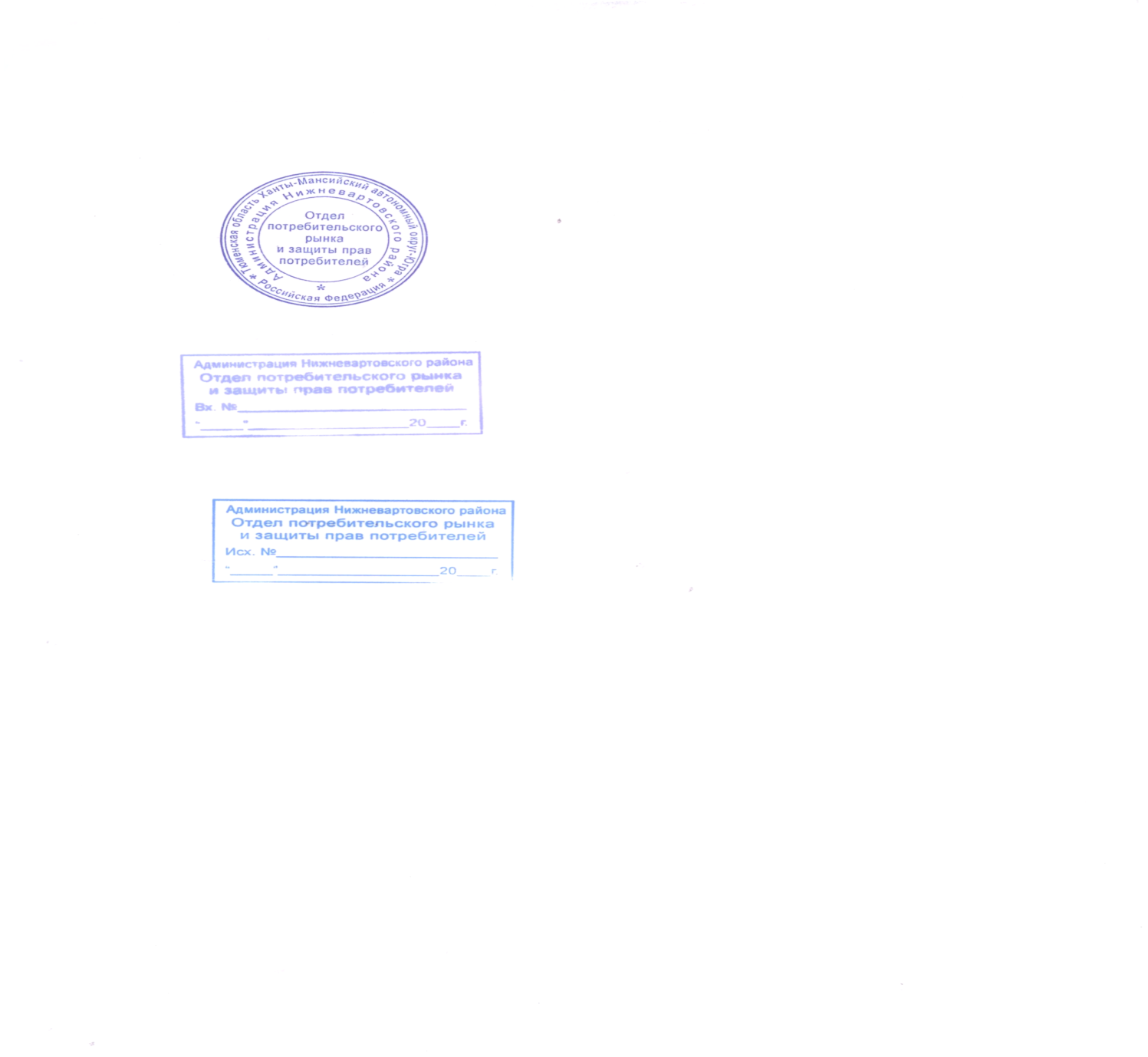 от 11.05.2012г. Нижневартовск№ 289-р          